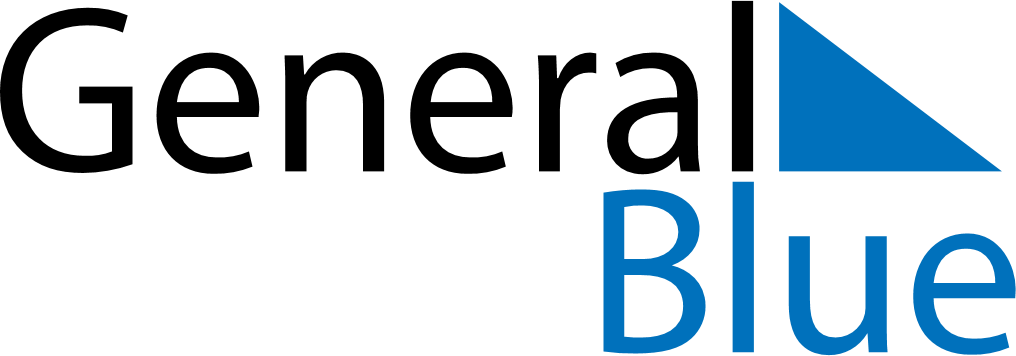 April 2027April 2027April 2027ZimbabweZimbabweMondayTuesdayWednesdayThursdayFridaySaturdaySunday123456789101112131415161718Independence Day192021222324252627282930